§6432.  Methods of fishing1.  Conventional traps.  A person may not fish for or take lobster by any method other than conventional lobster traps, as defined in rule, or from any platform other than a vessel.  A vessel does not include a dock.[PL 2003, c. 520, §4 (AMD).]2.  Marking.  A lobster or crab trap or trawl must be marked by a lobster buoy as described in subsections 3 and 4.  The buoy must be visible at the surface.  A person may not:A.  Set, raise, lift or transfer any lobster trap or buoy unless it is clearly marked with the owner's lobster and crab fishing license number or the owner's nonresident lobster and crab landing permit number; or  [PL 2017, c. 197, §10 (NEW).]B.  Intentionally set or fish a lobster or crab trap or trawl in a manner that is designed to avoid detection that the trap or trawl has been set or fished.  [PL 2017, c. 197, §10 (NEW).][PL 2017, c. 197, §10 (RPR).]3.  Color design.  It is unlawful to set, raise, lift or transfer any lobster trap unless the color design of the attached buoy is the same as the color design that is on file with the license application and is displayed on the boat, or unless the person is duly licensed and possesses written permission from the rightful owner of the lobster trap or buoy. Prior notification of changes in buoy color design must be provided to the commissioner.  The Bureau of Marine Patrol may require the alteration of an individual's lobster and crab fishing buoy color design if a marine patrol officer has determined that the buoy color design is not distinct and distinguishable from the buoy color designs of the individual's family members as defined by section 6431‑E.[PL 2011, c. 266, Pt. A, §12 (AMD).]4.  Design display.  The buoy color design shall be displayed on the boat as follows:A.  On both sides of the hull or on a panel painted on both sides and attached to the boat's forward topside in a manner so as to be clearly visible on both sides of the boat. Each color shall appear as a solid color strip 4 inches high and 18 inches long abutting another color on its longest side to form a rectangle with a one-inch black border on all sides; or  [PL 1977, c. 661, §5 (NEW).]B.  A buoy of at least 12 inches long, mounted in a manner so that the color design is clearly visible on both sides of the boat.  [PL 1977, c. 661, §5 (NEW).][PL 1977, c. 661, §5 (NEW).]5.  Penalty for possession.  Possession of lobsters other than caught by the method specified in subsection 1 is a Class D crime, except that in addition to any punishment that may be imposed under Title 17‑A, Part 6, the court shall impose a fine of $500 for each violation and, in addition, a fine of $100 for each lobster involved, up to and including the first 5, and a fine of $200 for each lobster in excess of 5, or, if the number of lobsters cannot be determined, a fine of not less than $1,000 or more than $5,000.[PL 2019, c. 113, Pt. C, §11 (AMD).]SECTION HISTORYPL 1977, c. 661, §5 (NEW). PL 1989, c. 413, §1 (AMD). PL 1999, c. 82, §2 (AMD). PL 2003, c. 520, §4 (AMD). PL 2007, c. 201, §14 (AMD). PL 2009, c. 394, §9 (AMD). PL 2011, c. 266, Pt. A, §§11, 12 (AMD). PL 2013, c. 468, §18 (AMD). PL 2017, c. 197, §10 (AMD). PL 2019, c. 113, Pt. C, §11 (AMD). The State of Maine claims a copyright in its codified statutes. If you intend to republish this material, we require that you include the following disclaimer in your publication:All copyrights and other rights to statutory text are reserved by the State of Maine. The text included in this publication reflects changes made through the First Regular and First Special Session of the 131st Maine Legislature and is current through November 1, 2023
                    . The text is subject to change without notice. It is a version that has not been officially certified by the Secretary of State. Refer to the Maine Revised Statutes Annotated and supplements for certified text.
                The Office of the Revisor of Statutes also requests that you send us one copy of any statutory publication you may produce. Our goal is not to restrict publishing activity, but to keep track of who is publishing what, to identify any needless duplication and to preserve the State's copyright rights.PLEASE NOTE: The Revisor's Office cannot perform research for or provide legal advice or interpretation of Maine law to the public. If you need legal assistance, please contact a qualified attorney.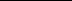 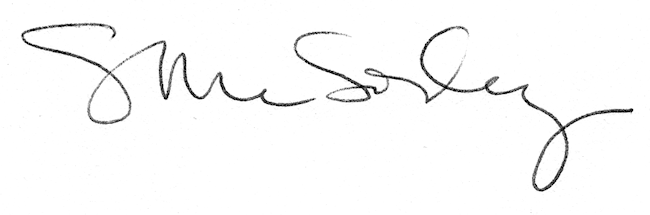 